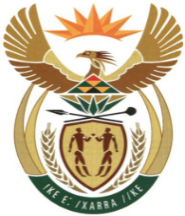 MINISTRYMINERAL RESOURCES AND ENERGYREPUBLIC OF SOUTH AFRICAPrivate Bag X 59, Arcadia, 0007, Trevenna Campus, Building 2C, C/o Meintjes & Francis Baard Street, Tel: +27 12 406 7612, Fax: +27 12 323 5849Private Bag X9111 Cape Town 8000, 7th Floor, 120 Plein Street Cape Town, Tel: +27 21 469 6425, Fax: +27 21 465 5980	Memorandum from the Parliamentary OfficeNational Assembly: 855Please find attached a response to Parliamentary Question for written reply asked by Mr J Engelbrecht (DA) to ask the Minister of Mineral Resources and Energy: Ms Yvonne ChettyChief Financial Officer ………………/………………/2022Recommended/ Not RecommendedAdv. T.S MokoenaDirector General: Department of Mineral Resources and Energy………………/………………/2022Approved / Not Approved Mr. S.G MantasheMinister of Mineral Resources and Energy ………………/………………/2022855. Mr J Engelbrecht (DA) to ask the Minister of Mineral Resources and Energy: What total amount in Rand has been spent on (a) catering, (b) entertainment and (c) accommodation for (a) him, (ii) the Deputy Minister and (iii) officials of his department since 29 May 2019? 	NW1036EReply .ITEMS2019/202019/202019/202020/212020/212020/212021/222021/222021/22ITEMSOFFICE OF THE MINISTEROFFICE OF THE DEPUTY MINISTERDEPARTMENTOFFICE OF THE MINISTEROFFICE OF THE DEPUTY MINISTERDEPARTMENTOFFICE OF THE MINISTERDEPUTY MINISTERDEPARTMENTa) CATERING1,272.9024,164.501,041,642.7015,468.00-272,099.647,832.001,572.40432,669.69b) ENTERTAINMENT------888.90--c) S&T - LOCAL ACCOMMODATION822,741.16258,903.0622,248,865.44352,939.89117,943.6210,506,194.13510,031.34694,075.0315,643,483.33c) S&T - FOREIGN ACCOMMODATION387,307.17143,021.001,236,889.29183,157.9412,379.75140,784.863,735.8923,908.67176,859.52TOTALS1,211,321.23426,088.5624,527,397.43551,565.83130,323.3710,919,078.63522,488.13719,556.1016,253,012.54